РАБОЧАЯ ПРОГРАММА по литературедля 11 классана 2022-2023 учебный годПланирование составлено в соответствии 	ФГОС ООО                                                                                                                             Составитель программы: Ступакова Ирина Васильевнаучитель русского языка и литературы высшей квалификационной категориид.Полуянова2022 г                                                     Планируемые результаты освоения  учебного предмета «Литература»Выпускник научится: самостоятельно определять цели, задавать параметры и критерии, по которым можно определить, что цель достигнута; оценивать возможные последствия достижения поставленной цели в деятельности, собственной жизни и жизни окружающих людей, основываясь на соображениях этики и морали; ставить и формулировать собственные задачи в образовательной деятельности и жизненных ситуациях; оценивать ресурсы, в том числе время и другие нематериальные ресурсы, необходимые для достижения поставленной цели; выбирать путь достижения цели, планировать решение поставленных задач, оптимизируя материальные и нематериальные затраты; организовывать эффективный поиск ресурсов, необходимых для достижения поставленной цели; сопоставлять полученный результат деятельности с поставленной заранее целью. искать и находить обобщенные способы решения задач, в том числе, осуществлять развернутый информационный поиск и ставить на его основе новые (учебные и познавательные) задачи; критически оценивать и интерпретировать информацию с разных позиций, распознавать и фиксировать противоречия в информационных источниках; использовать различные модельно-схематические средства для представления существенных связей и отношений, а также противоречий, выявленных в информационных источниках; находить и приводить критические аргументы в отношении действий и суждений другого; спокойно и разумно относиться к критическим замечаниям в отношении собственного суждения, рассматривать их как ресурс собственного развития; выходить за рамки учебного предмета и осуществлять целенаправленный поиск возможностей для широкого переноса средств и способов действия; выстраивать индивидуальную образовательную траекторию, учитывая ограничения со стороны других участников и ресурсные ограничения; менять и удерживать разные позиции в познавательной деятельности. осуществлять деловую коммуникацию как со сверстниками, так и со взрослыми (как внутри образовательной организации, так и за ее пределами), подбирать партнеров для деловой коммуникации исходя из соображений результативности взаимодействия, а не личных симпатий; при осуществлении групповой работы быть как руководителем, так и членом команды в разных ролях (генератор идей, критик, исполнитель, выступающий, эксперт и т.д.); координировать и выполнять работу в условиях реального, виртуального и комбинированного взаимодействия; развернуто, логично и точно излагать свою точку зрения с использованием адекватных (устных и письменных) языковых средств; распознавать конфликтогенные ситуации и предотвращать конфликты до их активной фазы, выстраивать деловую и образовательную коммуникацию, избегая личностных оценочных суждений. демонстрировать знание произведений русской, родной и мировой литературы, приводя примеры двух или более текстов, затрагивающих общие темы или проблемы; в устной и письменной форме обобщать и анализировать свой читательский опыт, а именно: • обосновывать выбор художественного произведения для анализа, приводя в качестве аргумента как тему (темы) произведения, так и его проблематику (содержащиеся в нем смыслы и подтексты); • использовать для раскрытия тезисов своего высказывания указание на фрагменты произведения, носящие проблемный характер и требующие анализа; • давать объективное изложение текста: характеризуя произведение, выделять две (или более) основные темы или идеи произведения, показывать их развитие в ходе сюжета, их взаимодействие и взаимовлияние, в итоге раскрывая сложность художественного мира произведения; • анализировать жанрово-родовой выбор автора, раскрывать особенности развития и связей элементов художественного мира произведения: места и времени действия, способы изображения действия и его развития, способы введения персонажей и средства раскрытия и/или развития их характеров; • определять контекстуальное значение слов и фраз, используемых в художественном произведении (включая переносные и коннотативные значения), оценивать их художественную выразительность с точки зрения новизны, эмоциональной и смысловой наполненности, эстетической значимости; • анализировать авторский выбор определенных композиционных решений в произведении, раскрывая, как взаиморасположение и взаимосвязь определенных частей текста способствует формированию его общей структуры и обусловливает эстетическое воздействие на читателя (например, выбор определенного зачина и концовки произведения, выбор между счастливой или трагической развязкой, открытым или закрытым финалом); • анализировать случаи, когда для осмысления точки зрения автора и/или героев требуется отличать то, что прямо заявлено в тексте, от того, что в нем подразумевается (например, ирония, сатира, сарказм, аллегория, гипербола и т.п.); осуществлять следующую продуктивную деятельность: • давать развернутые ответы на вопросы об изучаемом на уроке произведении или создавать небольшие рецензии на самостоятельно прочитанные произведения, демонстрируя целостное восприятие художественного мира произведения, понимание принадлежности произведения к литературному направлению (течению) и культурно-исторической эпохе (периоду); • выполнять проектные работы в сфере литературы и искусства, предлагать свои собственные обоснованные интерпретации литературных произведений. Выпускник получит возможность научиться: давать историко-культурный комментарий к тексту произведения (в том числе и с использованием ресурсов музея, специализированной библиотеки, исторических документов и т. п.); анализировать художественное произведение в сочетании воплощения в нем объективных законов литературного развития и субъективных черт авторской индивидуальности; анализировать художественное произведение во взаимосвязи литературы с другими областями гуманитарного знания (философией, историей, психологией и др.); анализировать одну из интерпретаций эпического, драматического или лирического произведения (например, кинофильм или театральную постановку; запись художественного чтения; серию иллюстраций к произведению), оценивая, как интерпретируется исходный текст.Содержание учебного предмета «Литература»Характеристика литературного процесса начала  XX века-1чВведение-1чРусская литература ХХ в.в. контексте мировой культуры. Основные темы и проблемы (ответственность человека за свои поступки, человек на войне, тема исторической памяти, человек и окружающая его живая природа). Обращение к народному сознанию в поисках нравственного идеала. Взаимодействие зарубежной, русской литературы и литературы других народов России, отражение в них “вечных” проблем бытия.Русская  литература  рубежа 19 - 20 века -15чТрадиции и новаторство в русской литературе на рубеже XIX - XX веков. Новые литературные течения. Модернизм.Трагические события эпохи (Первая мировая война, революция, гражданская война, массовые репрессии, коллективизация) и их отражение в русской литературе. Конфликт человека и эпохи. Развитие русской реалистической прозы, ее темы и герои. Государственное регулирование и творческая свобода в литературе советского времени. Художественная объективность и тенденциозность в освещении исторических событий. Сатира в литературе.И. А. Бунин -4 чЖизнь и творчество (обзор).Стихотворения: «Вечер», «Не устану воспевать вас, звезды!..», «Последний шмель».Философичность и тонкий лиризм стихотворений Бунина. Пейзажная лирика поэта. Живописность и лаконизм бунинского поэтического слова. Традиционные темы русской поэзии в лирике Бунина. Рассказы: «Господин из Сан-Франциско», «Чистый понедельник», «Лёгкое дыхание», «Антоновские яблоки».Развитие традиций русской классической литературы в прозе Бунина. Тема угасания "дворянских гнезд" в рассказе “Антоновские яблоки”. Исследование национального характера. “Вечные” темы в рассказах Бунина (счастье и трагедия любви, связь человека с миром природы, вера и память о прошлом). Психологизм бунинской прозы. Принципы создания характера. Роль художественной детали. Символика бунинской прозы. Своеобразие художественной манеры Бунина. А. И. Куприн - 3 чЖизнь и творчество (обзор).Повесть «Гранатовый браслет».Своеобразие сюжета повести. Споры героев об истинной, бескорыстной любви. Утверждение любви как высшей ценности. Трагизм решения любовной темы в повести. Символический смысл художественных деталей, поэтическое изображение природы. Мастерство психологического анализа. Роль эпиграфа в повести, смысл финала. М. Горький - 7 чЖизнь и творчество (обзор).Рассказ «Старуха Изергиль».Романтизм ранних рассказов Горького. Проблема героя в прозе писателя. Тема поиска смысла жизни. Проблемы гордости и свободы. Соотношение романтического идеала и действительности в философской концепции Горького. Прием контраста, особая роль пейзажа и портрета в рассказах писателя. Своеобразие композиции рассказа.    Пьеса «На дне».Сотрудничество писателя с Художественным театром. “На дне” как социально-философская драма. Смысл названия пьесы. Система образов. Судьбы ночлежников. Проблема духовной разобщенности людей. Образы хозяев ночлежки. Споры о человеке. Три правды в пьесе и их драматическое столкновение: правда факта (Бубнов), правда утешительной лжи (Лука), правда веры в человека (Сатин). Проблема счастья в пьесе. Особая роль авторских ремарок, песен, притч, литературных цитат. Новаторство Горького-драматурга. Афористичность языка.Развитие речи:1.Сочинение «Проблема любви в произведениях Бунина и Куприна»2.Сочинение  по пьесе «На дне».Контрольные работы:1.Входящая  контрольная  работаПоэзия Серебряного века-18чСеребряный век как своеобразный "русский ренессанс"  - 1 ч. Литературные течения поэзии русского модернизма: символизм, акмеизм, футуризм. Поэты, творившие вне литературных течений. Символизм  -1 чИстоки русского символизма. Влияние западноевропейской философии и поэзии на творчество русских символистов. Связь с романтизмом. Понимание символа символистами (задача предельного расширения значения слова, открытие тайн как цель нового искусства). Конструирование мира в процессе творчества, идея “творимой легенды”. Музыкальность стиха. "Старшие символисты" (В. Я. Брюсов, К. Д. Бальмонт, Ф. К. Сологуб) и "младосимволисты" (А. Белый, А. А. Блок).В. Я. Брюсов -1 чЖизнь и творчество (обзор). Стихотворения: «Сонет к форме», «Юному поэту», «Грядущие гунны». Основные темы и мотивы поэзии Брюсова. Своеобразие решения темы поэта и поэзии. Культ формы в лирике Брюсова. К. Д. Бальмонт -1 чЖизнь и творчество (обзор). Стихотворения: «Я мечтою ловил уходящие тени…», «Безглагольность», «Я в этот мир пришел, чтоб видеть солнце…». Основные темы и мотивы поэзии Бальмонта. Музыкальность стиха, изящество образов. Стремление к утонченным способам выражения чувств и мыслей.А. Белый  -1 чЖизнь и творчество (обзор). Стихотворения: «Раздумье», «Русь», «Родине». Интуитивное постижение действительности. Тема родины, боль и тревога за судьбы России. Восприятие революционных событий как пришествия нового Мессии.А. А. Блок  -6 чЖизнь и творчество(обзор) Стихотворения: «Незнакомка», «Россия», «Ночь, улица, фонарь, аптека…», «В ресторане», «Река раскинулась. Течет, грустит лениво…» (из цикла «На поле Куликовом»), «На железной дороге», «Вхожу я в темные храмы…», «О, я хочу безумно жить…», «Скифы».Мотивы и образы ранней поэзии, излюбленные символы Блока. Образ Прекрасной Дамы. Романтический мир раннего Блока, музыкальность его стихотворений. Тема города в творчестве Блока. Образы “страшного мира”. Соотношение идеала и действительности в лирике Блока. Тема Родины и основной пафос патриотических стихотворений. Тема исторического пути России в цикле “На поле Куликовом” и стихотворении “Скифы”. Лирический герой поэзии Блока, его эволюция. Поэма «Двенадцать». История создания поэмы, авторский опыт осмысления событий революции. Соотношение конкретно-исторического и условно-символического планов в поэме. Сюжет поэмы, ее герои, своеобразие композиции. Строфика, интонации, ритмы поэмы, ее основные символы. Образ Христа и многозначность финала поэмы. Авторская позиция  и способы ее выражения в поэме.Акмеизм. Н. С. Гумилев  -1 ч Истоки акмеизма. Программа акмеизма в статье Н. С. Гумилева "Наследие символизма и акмеизм". Утверждение акмеистами красоты земной жизни, возвращение к “прекрасной ясности”, создание зримых образов конкретного мира. Идея поэта-ремесленника. Жизнь и творчество (обзор) Гумилева. Стихотворения: «Жираф», «Волшебная скрипка», «Заблудившийся трамвай», «Капитаны». Героизация действительности в поэзии Гумилева, романтическая традиция в его лирике. Своеобразие лирических сюжетов. Экзотическое, фантастическое и прозаическое в поэзии Гумилева. Футуризм. И. Северянин  - 1 чМанифесты футуризма, их пафос и проблематика. Поэт как миссионер “нового искусства”. Декларация о разрыве с традицией, абсолютизация “самовитого” слова, приоритет формы над содержанием, вторжение грубой лексики в поэтический язык, неологизмы, эпатаж. Звуковые и графические эксперименты футуристов. Группы футуристов: эгофутуристы (И. Северянин), кубофутуристы (В. В. Маяковский, В. Хлебников), "Центрифуга" (Б. Л. Пастернак).Жизнь и творчество (обзор)  И Северянина. Стихотворения: «Интродукция», «Эпилог» («Я, гений Игорь-Северянин…»),  «Двусмысленная слава». Эмоциональная взволнованность и ироничность поэзии Северянина, оригинальность его словотворчества.В. В. Хлебников -1 чЖизнь и творчество (обзор). Стихотворения: «Заклятие смехом», «Бобэоби пелись губы…», «Еще раз, еще раз…».Слово в художественном мире поэзии Хлебникова. Поэтические эксперименты. Хлебников как поэт-философ.В. В. Маяковский -4чЖизнь и творчество(обзор) Стихотворения: «А вы могли бы?», «Послушайте!», «Скрипка и немножко нервно», «Лиличка!», «Юбилейное», «Прозаседавшиеся». Стихотворения: «Нате!», «Разговор с фининспектором о поэзии», «Письмо Татьяне Яковлевой».Маяковский и футуризм. Дух бунтарства в ранней лирике. Поэт и революция, пафос революционного переустройства мира. Новаторство Маяковского (ритмика, рифма, неологизмы, гиперболичность, пластика образов, неожиданные метафоры, необычность строфики и графики стиха). Особенности любовной лирики. Тема поэта и поэзии, осмысление проблемы художника и времени. Сатирические образы в  творчестве Маяковского. «Облаков штанах».Черты избранничества лирического героя. Материализация метафоры в строках его стиха. Роль гиперболы и гротеска. Драматургия поэта («Клоп», «Баня»). Сатирические произведения. Любовная лирика и поэмы. Тема поэта и поэзии. Новаторство поэта.С. А. Есенин 5 чЖизнь и творчество.Стихотворения: «Гой ты, Русь, моя родная!..», «Не бродить, не мять в кустах багряных…», «Мы теперь уходим понемногу…», «Письмо матери», «Спит ковыль. Равнина дорогая…», «Шаганэ ты моя, Шаганэ…», «Не жалею, не зову, не плачу…», «Русь Советская»,  «Письмо к женщине», «Собаке Качалова», «Я покинул родимый дом…», «Неуютная жидкая лунность…».Традиции А. С. Пушкина и А.В. Кольцова в есенинской лирике. Тема родины в поэзии Есенина. Отражение в лирике особой связи природы и человека. Цветопись, сквозные образы лирики Есенина. Светлое и трагическое в поэзии Есенина. Тема быстротечности человеческого бытия в поздней лирике поэта. Народно-песенная основа, музыкальность лирики Есенина. Развитие речи:1.Сочинение по творчеству А. Блока2.Сочинение по творчеству В. Маяковского и С. ЕсенинаКонтрольная работа по тем "Серебряный век  русской поэзии"Литературный процесс  20 - х - 40- х годов. Обзор русской литературы 20-х - 40-х годов - 31  чТема революции и Гражданской войны в прозе 20-х годов  -1 ч.Общая характеристика развития страны после Октябрьской революции. А.А.Фадеев -1ч	Жизнь и творчество(обзор)  "Разгром". Тема Гражданской войны в литературе. Нравственные проблемы в романе. Одностороннее освещение темы интеллигенции в революции. Современная полемика о романе.М.И.Цветаева. - 2чЖизнь и творчество(обзор) "Моим стихам, написанным так рано...", "Стихи к Блоку" ( «Имя твое - птица в руке..."), "Кто создан из камня...»,«Тоска по родине! Давно...», «Москве»,«Мненравится,чтовы больны не мной...» и др. (по выбору учителя и учащихся). Трагедийная тональность творчества. Испытания и беды годов «великого перелома» в России. Конфликт быта и бытия, времени и вечности. Необычность образа лирического героя. Поэзия как напряженный монолог-исповедь. Сжатость мысли и энергия чувства. Мощь поэтического дарования и независимость позиции. Самобытность поэтического слова. Богатство ритмики, свежесть и неожиданность рифмовки.О.Э.Мандельштам -1ч.Жизнь и творчество (обзор) «NotreDame»,«Бессонница.Гомер.Тугиепаруса...»,«За гремучуюдоблестьгрядущихвеков...», «Я вернулсяв мойгород...» «Мне холодно. Прозрачная весна…», «Люблю морозное дыхание» (по выбору учителя и учащихся). Яркость поэтической палитры поэта.Острое ощущение связи времен. Философичность лирики. Исторические и литературные образы в поэзии Мандельштама.А.А.Ахматова - 4чЖизнь и творчество (обзор) «Песня последней встречи»,«Сжаларукиподтемнойвуалью...»,«Мнени к чемуодическиерати...»,«Мне голосбыл.Он звал утешно...», «Родная земля», «Ты знаешь, я томлюсь в неволе», « Перед весной бывают дни такие»Отражение в лирике Ахматовой глубины человеческих переживаний, ее психологизм. Патриотизм и гражданственность поэзии. Разговорность интонации и музыкальность стиха. Новаторство формы.«Реквием».Смысл названия поэмы, отражение в ней личной трагедии и народного горя. Библейские мотивы и образы в поэме. Победа исторической памяти над забвением как основной пафос «Реквиема». Особенности жанра и композиции поэмы, роль эпиграфа, посвящения и эпилога. Роль детали в создании поэтического образа.Б.Л. Пастернак. -2чЖизнь и творчество (обзор).«Проэтистихи»,«Февраль.Достатьчернили плакать!..», «Определениепоэзии»,«Вовсеммне хочетсядойти...»,«Любитьиных— тяжелыйкрест...»,«Никогоне будетв доме...»,«Сосны»,«Иней»,«Снегидет», «Гамлет»,«3имняя ночь» (по выбору учителя и учащихся).Поэтическая эволюция Пастернака: от сложности языка к простоте поэтического слова. Проникновенный лиризм и одухотворенность поэзии Пастернака. Стремление "поймать живое". Пристальное внимание к живым просторам, восторг перед миром природы. Размышления о жизни, любви, природе искусства. Живописность и музыкальность поэзии, динамичность и порывистость стиха, раскованность синтаксиса. Яркость формы и философская насыщенность лирики. Человек и природа. Поэт и поэзия. Тема интеллигенции в революции. Герой и автор. Соединение патетической интонации и разговорного языка.			"Доктор Живаго" (обзор).Жанровое своеобразие романа. Соединение эпического и лирического начала. Образ Юрия Живаго. Цикл стихотворений героя. Его связь с проблематикой романа.М.А.Булгаков -5ч.	Жизнь и творчество (обзор). "Белая гвардия", "Мастер и Маргарита" (по выбору учителя и учащихся). "Белая гвардия". Судьба произведения. Гражданская война и ее события в романе. "Дни Турбиных" - пьеса по роману "Белая гвардия". Проза и драматургия в творчестве писателя. Новаторство Булгакова-драматурга."Мастер и Маргарита". Необычность композиции романа: сочетание фантастического сюжета с философско-библейскими мотивами. Москва и Ершалаим. Человеческое и божественное в облике Иешуа Га-Ноцри. Образ Понтия Пилата и его роль в романе. Тема совести. Мастер и его Маргарита. Образы Воланда и его свиты. Булгаковская "дьяволиада" в свете мировой культурной традиции (Гёте, Гофман, Гоголь). Масштаб изображения главных героев романа. Мастерство Булгакова-сатирика. Проблема нравственного выбора в романе. Проблема творчества и судьбы художника. Смысл финальной главы романа.А.П.Платонов -1ч.	Жизнь и творчество(обзор). "Котлован". Трудная судьба писателя. "Непростые" простые герои Платонова. Необычность стилистики писателя. Пафос и сатира в его произведениях. Связь творчества Платонова с традициями русской сатиры (Салтыков-Щедрин). Особенности композиции произведений Платонова.М.А.Шолохов -6ч.	Жизнь и творчество писателя(обзор). «Донские рассказы»., "Тихий Дон" - роман-эпопея о всенародной трагедии. Судьба Григория Мелехова как путь поиска правды жизни. Яркость характеров и жизненных коллизий в романе. «Вечные темы» в романе: человек и история, война и мир, личность и масса. Специфика художественного строя романа. Роль картин природы в изображении жизни героев. Полемика вокруг авторства. Традиции Л. Толстого в изображении масштабных событий в жизни народа.Развитие речи:1. Сочинение  по роману Булгакова «Мастер и Маргарита»2.Сочинение по роману Шолохова «Тихий Дон»Контрольная работа:1. Контрольная работа за   1 полугодие2.Контрольная работа по теме "Литературный процесс  20 - 40 - х годав 20  века"Русское литературное зарубежье  -3чОбзор  судьбы русской литературы в эмиграции. Основные темы творчества.Периодизация. -1 чИ.С.Шмелев -1ч.  «Солнцемертвых».Творческий путь в России и в эмиграции. «Лето Господне», «Куликово поле», «Солнце мертвых». Лиризм и глубина нравственного чувства произведений писателя. Тонкость и точность описаний природы. Острое чувство родины.В. В. Набоков -1ч.  «Другие берега»,«Дар», «ЗащитаЛужина»,«Машенька» (по выбору учителя и учащихся).Раннее признание таланта Набокова, его изобразительной силы, зоркости взгляда, остроты сюжета, сочности и красочности описаний, обилия формально-стилистических и психологических находок."Защита Лужина" как роман о трагической судьбе талантливого человека.Великая Отечественная война в литературе -2чВеликая Отечественная война и ее художественное осмысление в русской литературе Война и духовная жизнь общества. Патриотические мотивы и сила народного чувства в лирике военных лет (Н.Тихонов, М.Исаковский, А.Сурков, К.Симонов, 0.Берггольц и др.)- Человек на войне и правда о нем. Романтика и реализм в прозе о войне. Рассказы Л.Соболева, К.Паустовского, "Непокоренные" Б.Горбатова, "Молодая гвардия" А.Фадеева, "Звезда" Э.Казакевича, "Волоколамское шоссе" А.Бека и др.Русская литература 50- 90-х годов XX века  -24чобзор с изучением произведений по выбору учителя и учащихсяНовое понимание русской истории -1 ч. Влияние "оттепели" 60-х годов на развитие литературы. "Лагерная" тема в литературе. "Деревенская" проза. Обращение к народному сознанию в поисках нравственного идеала в русской литературе . Развитие традиционных тем русской лирики (темы любви, гражданского служения, единства человека и природы).А.Т.Твардовский -2ч«Всясутьв одном-единственномзавете...»,«Памятиматери»,«Я знаю,никакоймоейвины...», «К обидамгорькимсобственнойперсоны...», «Я убит подо Ржевом».Чувство сопричастности к судьбам родной страны, желание понять истоки побед и потерь. Утверждение нравственных ценностей. Восприятие мира в его многообразных внутренних связях, сопряжение в лирике частного («быть самим собой») и общего («судьбы любой»).«Задалью— даль»— поэтическое и философское осмысление трагических событий прошлого. Пафос труда в поэме. Немногословность, емкость поэтической речи. Роль некрасовской традиции в творчестве поэта.Твардовский — редактор журнала «Новый мир».И.А.Бродский-1ч. Стихотворения из сборников«Конецпрекраснойэпохи»,«Части речи» (по выбору учителя и учащихся).Трагическая судьба поэта. Нобелевская премия (1987). Творческие поиски и мастерство поэта.А.И.Солженицын -2ч. «ОдинденьИванаДенисовича»,«АрхипелагГУЛАГ»(главы),"Как нам обустроить Россию"и др. (по выбору учителя и учащихся). Тема трагической судьбы человека в тоталитарном государстве и ответственности народа, а также его руководителей за настоящее и будущее страны. Особенности художественных решений в произведениях писателя. Роль публицистики в его творчестве.Ф.А.Абрамов -3ч"Поездка в прошлое" —повесть«деревенской прозы». Обращение к народному сознанию в поисках нравственного идеала в русской литературе. Проблематика творчества. Крестьянская тема  в изображении писателей    20  века«Пряслины»  -  произведение    о  судьбе крестьян русского Севера с эпохи Великой Отечественной войны до 1970-х годов. Проблематика творчества. Крестьянская тема  в изображении писателей    20  векаСемья Пряслиных как носитель лучших народных традицийВ.П.Астафьев -1ч.	"Старший сын","Печальный детектив"и др. (по выбору учителя и учащихся). Обзор."Последний поклон" - многоплановое произведение писателя, Мотивы трагического бессилия и оценка писателем "событий бытия". Природа и человек.Потеря нравственных ориентиров во всех слоях общества, понижение уровня интеллигентности городского населения, стремление главного героя помочь этому обществу ("Печальный детектив").В.Г. Распутин -1ч.	"Последний срок", "Прощание с Матёрой", "Живи и помни" (по выбору учителя и учащихся). Трагическое решение проблемы отцов и детей ("Последний срок").Уважение к прошлому, историческая память народа в романе "Прощание с Матёрой".Тема гражданской ответственности в романе "Живи и помни". Трагедия человека, отторгнувшего себя от общества.А. В. Вампилов -1чПьеса «Старший сын».Проблематика, основной конфликт и система образов в пьесе.Нравственная острота проблематики пьесы. Н.М. Рубцов -1ч. Слово о поэте. Основные темы и мотивы лирики поэта и её художественное своеобразие.Б. Ш. Окуджава -1ч. Слово о поэте. Искренность и глубина поэтических интонаций.А. Галича, Ю. Визбора, В. Высоцкого, Ю-Кима и др -1ч. Авторская песня. Песенное творчество Ю. Трифонов -1ч.  «Городская» проза в современной литературе.. «Вечные» темы и нравственные проблемы в повести «Обмен».Литература народов России. Творчество М. Джалиля -1ч. Отражение в национальных литературах общих и специфических духовно-нравственных и социальных проблем.Произведения писателей - представителей народов России как источник знаний о культуре, нравах и обычаях разных народов, населяющих многонациональную Россию. Переводы произведений национальных писателей на русский языкРазвитие речи:1.Сочинение Нравственный проблемы литературы второй половины 20 века.Контрольная  работа  по теме " Русская литература 50- 90-х годов XX века"Зарубежная литература XX века -3чОбщий обзор европейской литературы первой половины XX в. Основные направления. Проблемы самопознания, нравственного выбора в творчестве прогрессивных писателей. Реализм и модернизм.   Б.Шоу."Пигмалион" -1ч. Своеобразие конфликта в пьесе. Парадоксы жизни и человеческих судеб в мире условностей и мнимых ценностей. Чеховские традиции в творчестве Шоу.Г.Аполлинер,  Т.С. Элиот -1ч.Лирика ("Мост Мирабо" и др.).Экспериментальная направленность лирики.Э. Хемингуэй -1ч. Жизнь и творчество (обзор).Повесть «Старик и море».   Проблематика повести. Раздумья писателя о человеке, его жизненном пути. Образ рыбака Сантьяго. Роль художественной детали и реалистической символики в повести. Своеобразие стиля Хемингуэя.   Развитие  речи:    Творческая работа  по     творчеству  Хемингуэйя «В чем сила старика?»Литература последнего десятилетия -4чТатьяна Толстая "Круг".Проблематика , идея,  тема   современности и  прошлого страны. Нравственные проблемы современностиЕ Евтушенко "Гимн России" Проблемы и уроки поэзии 21 века. Е. Евтушенко. Искренность и глубина поэтических интонаций. Тема поэта и поэзии, Нравственные проблемы.Развитие речи:Итоговое сочинение   по  литературе  20 векаКонтрольные работы: Контрольная  работа за год                                                                                             Тематическое планирование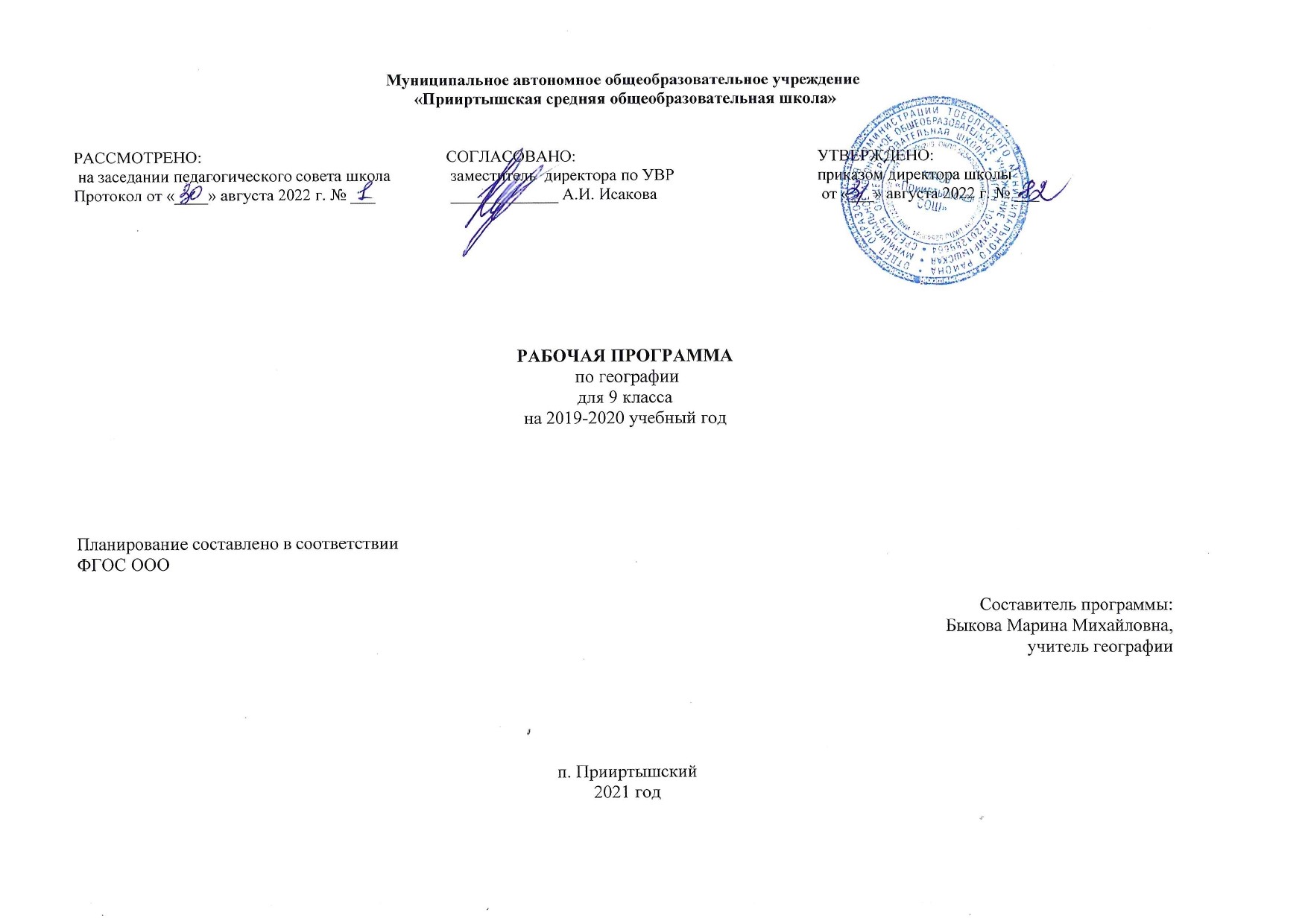 ТемаКоличество часовХарактеристика литературного процесса начала  XX века-1ч1Литературный процесс рубежа веков - конца Х1Х-начала XX. Новаторство литературы начала XX в.Русская литература рубежа19- XX века-15ч15И. А. Бунин. Жизнь и творчество. Лирика Бунина. Основные мотивы.  Рассказ И.А.Бунина «Господин из Сан-Франциско» Символы в рассказе И.А.Бунина.  Рассказы И. А. Бунина о любви.Тема угасания «дворянских гнёзд» в рассказе «Антоновские яблоки». А. И. Куприн. Жизнь и творчество.Повесть «Гранатовый браслет». Тема  любви в повести  А. И. Куприна «Гранатовый браслет»Р./р. Сочинение по творчеству И. А. Бунина/ А.Куприна.М. Горький. Личность. Творчество. Судьба. Романтизм Горького. Рассказ «Старуха Изергиль». Пьеса «На дне». Смысл названия произведениясоциально-философская драма М.Горького.Философский спор о правде и человеке. Проблема гуманизма. (По пьесе М.Горького «На дне»).Система образов в пьесе «На дне».Р./р. Сочинение по творчеству М. ГорькогоПоэзия Серебряного века-18ч18Обзор русской поэзии конца Х1Х-начала XX вв.Символизм. «Старшие символисты».  Творчество В.Брюсова. К. Д. Бальмонта и «младосимволисты».Акмеизм.  Н. С. Гумилев. Основные темы лирики.  И.Северянин. Жизнь и творчество. Стихотворения из сборников: «Громокипящий кубок», «Ананасы в шампанском», «Романтические розы», «Медальоны».А. А. Блок. Личность и судьба поэта.Основные мотивы лирики.Тема России в поэзии А.Блока.Исторический путь России в цикле «На поле Куликовом».Поэма «Двенадцать». История создания.  Сюжет, герои, символика поэмы «Двенадцать» Жизнь и творчество С. А. Есенина. Тема  природы   в поэзии С. А. ЕсенинаТема   Родины в поэзии С. А. ЕсенинаЛюбовная лирика С. А. ЕсенинаЛитература 20-40х годов XX века (31ч)31Литература 20х годов XX века. Обзор. В. В. Маяковский. Моя революция. Дух бунтарства в ранней лирике. Пафос революционного переустройства мира. Сатирические мотивы лирики В. В. Маяковского.Стихи В. В. Маяковского о любви.Поэма «Облако в штанах»Р./р. Сочинение по творчеству А.А.Блока, С. А. Есенина и В. В. Маяковского. (По выбору уч-ся)Литература 30-40х годов XX века.  Сатира 30-40х годов XX века. (Обзор)  Жизнь, творчество, личность М. А. Булгакова. История создания и публикации романа «Мастер и Маргарита».Роман «Мастер и Маргарита». Композиция романа и его проблематика.Поиск истины и проблема нравственного выбора. Понтий Пилат и Иешуа Га-Ноцри в романе М. Булгакова.Судьба художника в романе «Мастер и Маргарита». Образы Мастера и Маргариты. «Нечистая сила» в романе «Мастер и Маргарита»Р./р. Сочинение по творчеству М. А. Булгакова.А. П. Платонов. «Усомнившийся Макар». Проблема поиска смысла жизни. Образы правдоискателей и усомнившихся.  А. А. Ахматова. Жизнь и творчество. Основные темы лирики. А.А. Ахматова. Поэма «Реквием». Особенности жанра и композиции.    О. Э. Мандельштам. Стихотворения: М. И. Цветаева. Основные темы творчества. Своеобразие поэтического стиля.Р./р. Сочинение по творчеству А. А. Ахматовой, М.И.Цветаевой (по выбору)М. А. Шолохов. Жизнь и творчество. Замысел и история создания романа «Тихий Дон».Картины жизни донских казаков на страницах романа «Тихий Дон».Тема семьи в романе «Тихий Дон»«Чудовищная нелепица войны» в изображении М. А. ШолоховаГражданская война в романе «Тихий Дон»«В мире, расколотом надвое». Гражданская война на Дону. Трагедия Григория Мелехова.Р./р. Сочинение по творчеству М. А. Шолохова.Литература второй половины XX века (24ч)24Обзор русской литературы второй половины XX в. Б. Л. Пастернак. Жизнь и творчество.Ведущие темы лирики Б.Л.ПастернакаБ. Л. Пастернак. Роман «Доктор Живаго» (обзор). Тема интеллигенции и революции  (Гл. «Лесное воинство»).А. Т. Твардовский. Философская лирика. Тема памяти в лирике поэта А.Т.Твардовского В. Т. Шаламов. Жизнь и творчество писателя. История создания книги «Колымские рассказы».Рассказы  В.Шаламова «Последний замер», «Шоковая терапия».Тема трагической судьбы человека в тоталитарном государстве в творчестве А.Солженицына.  А. Солженициын. «Архипелаг ГУЛАГ»  (обзор).   «Один день Ивана Денисовича».В.Некрасов. «Убиты под Москвой».Нравственная проблематика произведений.  В.Быков. Повесть «Сотников».  Тема Великой Отечественной войны в литературеВ.Кондратьев «Сашка».РР. Сочинение по теме: Подвиг человека на войнеВ. Г. Распутин. Повесть «Живи и помни». Нравственно-философская проблема повести.В.Г.Распутин. Повесть «Прощание с Матёрой».В.Астафьев. Нравственные проблемы романа «Печальный детектив».Повесть «Царь – рыба» Взаимоотношения человека и природы в повести В.Астафьева  «Царь- рыба».  «Городская» проза в современной литературе. Ю. В.Трифонов. «Обмен». «Вечные» темы и нравственные проблемы в повести «Обмен»  Поэзия 2-ой половины XX века (3ч)3И. А. Бродский. Ведущие темы лирики  поэта.Б. Ш. Окуджава. Особенности «бардовской» поэзии.«Тихая лирика» и поэзия Н. М. Рубцова.Драматургия второй половины XX века(2ч)2 Современная драматургия. А.В.Вампилов.Идейно-художественное своеобразие пьесы «Старший сын».Литература народов России(1ч)1Р. Гамзатов. Соотношение национального и общечеловеческого в лирике поэта.Зарубежная литература(3ч)3 Отражение в зарубежной литературе  «вечных» проблем бытия.Э. Хемингуэй.   Повесть «Старик и море»Д. Б. Шоу. «Дом, где разбиваются сердца».  Т. С. Э л и о т. Слово о поэте. «Любовная песнь Дж. Альфреда Пруфрока»  Литература последнего десятилетия(4ч)4Литература последнего десятилетия.Т.Толстая.  Рассказ «Соня».  Е.Евтушенко. Стихотворение «Людей неинтересных в мире нет». Контрольная работа по теме «Литература XX века. Проблемы, поиски»   Литература XX века. Проблемы, поиски.Итого102